The following are guidelines that the 22nd Annual KICKOFF CLASSIC Tournament will apply for referees in our 2020 tournament: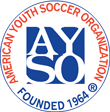 Sponsored by AYSO Region 24 Downey, CA22nd Annual KICKOFF CLASSIC TournamentReferee Plan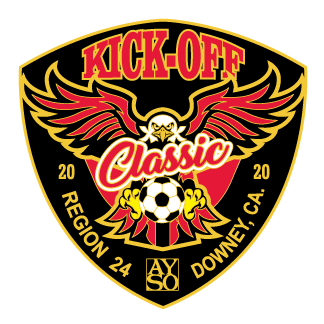 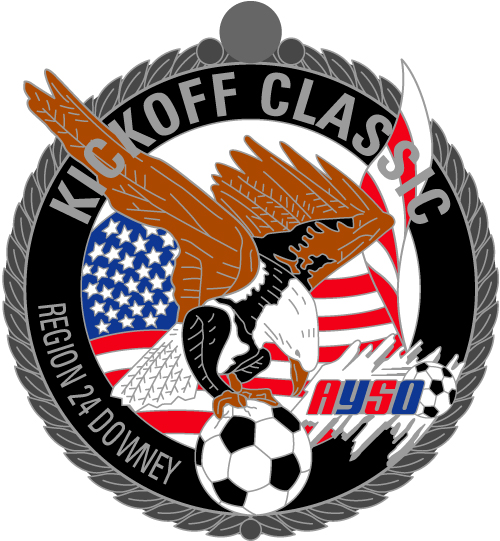 Commitment RequirementsEach team participating in the 2020 Kickoff Classic Tournament must provide at least 1 crew consisting of 3 qualified referees.The Kickoff Classic Referee Information Form must be completed, approved by the Region Referee Administrator (and Area Referee Administrator in the case of referees for 16U/19U games), and returned with the Team Application.Each referee team will be asked to officiate a minimum of 3 matches during the tournament. These may be game assignments or standby assignments, which will be considered equal in terms of earning the referee deposit refund.If all assignments are completed, the entire referee deposit of $225 for 10U-19U and $100 for 8U will be refunded within 14 days of the completion of the tournament. If only partial assignments are completed, then a partial refund will be provided equal to the proportion of assignments completed.The deposit refund check will be returned to the address shown on the Team Application form.Remember: the quality of officiating is largely dependent upon the experience and abilities of the referees you provide.Qualification RequirementsEach referee must be an AYSO registered volunteer and Safe Haven certified.Each referee must be versed in the Laws of the Game, including current law changes and capable of applying the laws according to the spirit of the game.Each referee may only represent one team in the tournament.Players in the tournament will not be allowed to officiate. Youth referees will only be allowed if they are not a player in the tournament. Care must be taken when considering whether to allow a youth referee to officiate in the heated environment of a competitive tournament. These referees must have their Youth Volunteer Application form with them at all times and present it to any Tournament official upon request.Uniform RequirementAll referees must be in full Uniform as defined by AYSO and USSF, including the AYSO Badge.The Gold uniform will be considered the primary color of referee uniform for this tournament. The referee crew will be expected to change to an alternate color in case of conflict with either of the teams’ uniforms.Referees not in uniform will not be permitted to referee games, and their team’s referee deposit may be subject to forfeiture.Competency RequirementsReferees will be assigned to games as follows:
10U:	Regional Badge or higher
12U: 	Intermediate Badge or higher
14U:	Advanced Badge or higher
16U/19U: 	Advanced Badge or higher 
Any exceptions must have the prior written approval of the Kickoff Classic Referee Administrator.In addition, referees for the 16U and 19U levels must have written authorization from their Area Referee Administrator certifying that the referee is qualified and capable for this level of games.Every effort will be made to assign referees to neutral games at their level of competency or below. In rare cases, referee crews may be asked to split up in order to meet these goals.Tournament RulesReferees will be expected to familiarize themselves with and uphold the tournament rules, AYSO guidelines and FIFA laws. Any failure of the referee to uphold these rules may be cause for dismissal from the tournament, and will place a team’s referee deposit refund in jeopardy.Only the diagonal system of control will be used.Referees will be expected to fill out the game cards and to keep track of substitutions. (Substitutions in 16U/19U will be monitored substitutions according to the AYSO Experimental Program for the 16U/19U Play. Playing time for each player will be recorded on a special time monitoring form. Substitutions will be allowed at a stoppage of play as allowed by the referee.Referees will be expected to note on the back of the game cards and to fill out misconduct reports immediately after the game in which a misconduct (caution and/or send-off) was issued to a player or coach, or if there were spectator interference problems, or any other action that merits a report.Referees will be expected to turn in all completed game cards and misconduct reports to the Field Monitor immediately after each game.Referee SchedulesReferee schedules will be e-mailed to each team and also made available on the tournament website within 2 weeks of the tournament. Each team will be expected to ensure that the referee schedule and check-in instructions have been provided to their referee crew.Use of Local RefereesAdditional referees will be provided by the host region, including from the surrounding regions and Areas to ensure all games are covered by qualified referees. These referees will be provided assignments on a stand-by or fill-in basis. Priority will be given to referee crews to ensure them an opportunity to earn their deposit refund.Referee Check-InAll referees will be expected to check in at the Referee Station upon their arrival at the tournament, to register and to collect their meal ticket.At check-in, each referee team will be provided with a summarized set of tournament rules that they will be expected to administer.Referees are expected to check in at the Referee Station at least 30 minutes prior to their assigned game. Failure to appear on time may result in a replacement referee crew being assigned to the field. Once a replacement crew has been assigned, they will have priority and the original crew must report to the Referee station for alternative assignment. Referee MementosReferees will be provided with a meal ticket for food and drink at the concession stand for each day that they officiate. Chilled water and snacks will also be available at the Referee Station.Participating referees will receive a tournament t-shirt (max of 3 per team), flipping coin and pin as mementos to thank them for their contribution.Address:Referee forms must be mailed with the Team Application to:Tournament RegistrarDowney AYSO Kickoff ClassicPO Box 39423Downey, CA 90239Contact Information:Questions regarding referee requirements should be directed to:Jackie hull (Boys)                       Alicia Ramirez (Girls)                            
E-mail: jackie.hull94@yahoo.com    aoramirez1@gmail.comWeb site www.aysodowney24.org